COURSE TEXTBOOK LIST INFORMATION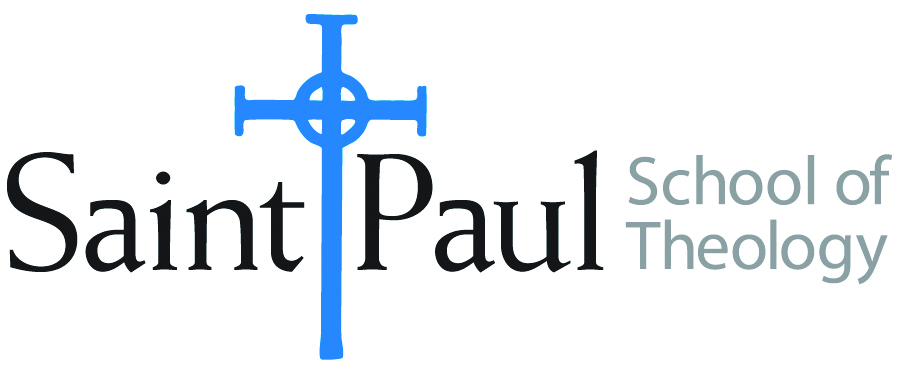 FACULTY INSTRUCTIONSFACULTY INSTRUCTIONSSTUDENT INSTRUCTIONS (Both Campuses)STUDENT INSTRUCTIONS (Both Campuses)For each semester taught, faculty should complete and submit a new form for every course and return to Megan Temchin in the Academic Life office.  Forms are due by the first day of registration for a given term.  Desk copies for Teaching Assistants must be requested on this form.  It is up to the publishers’ discretion whether or not to provide desk copies for teaching assistants.For each semester taught, faculty should complete and submit a new form for every course and return to Megan Temchin in the Academic Life office.  Forms are due by the first day of registration for a given term.  Desk copies for Teaching Assistants must be requested on this form.  It is up to the publishers’ discretion whether or not to provide desk copies for teaching assistants.Students may acquire textbooks by ordering online via Amazon Associate on our website and having books shipped to them.  Regardless of shopping/ordering method, students may check Cokesbury online for discount on text and certain text may be sent free delivery. Students may acquire textbooks by ordering online via Amazon Associate on our website and having books shipped to them.  Regardless of shopping/ordering method, students may check Cokesbury online for discount on text and certain text may be sent free delivery. COURSE INSTRUCTOR(S)HoeftHoeftHoeftCOURSE NUMBER & SECTIONPCR 301PCR 301PCR 301COURSE NAMEIntroduction to Pastoral Theology and CareIntroduction to Pastoral Theology and CareIntroduction to Pastoral Theology and CareCOURSE SEMESTER &YEAR  Fall 2017Fall 2017Fall 2017DATE OF SUBMISSIONREQUIRED TEXTBOOKS LISTREQUIRED TEXTBOOKS LISTREQUIRED TEXTBOOKS LISTREQUIRED TEXTBOOKS LISTREQUIRED TEXTBOOKS LISTREQUIRED TEXTBOOKS LISTREQUIRED TEXTBOOKS LISTREQUIRED TEXTBOOKS LISTREQUIRED TEXTBOOKS LISTREQUIRED TEXTBOOKS LISTREQUIRED TEXTBOOKS LISTREQUIRED TEXTBOOKS LISTREQUIRED TEXTBOOKS LISTBOOK TITLE and EDITION(include subtitle if applicable)BOOK TITLE and EDITION(include subtitle if applicable)AUTHOR(S)No. ofPAGES to be readPUBLISHER and DATEPUBLISHER and DATE13-Digit ISBN(without dashes)13-Digit ISBN(without dashes)13-Digit ISBN(without dashes)LIST PRICE(estimate)LIST PRICE(estimate)DESK COPYDESK COPY1The Practice of Pastoral Care: a Postmodern Approach, revised and expanded editionDoehring, Carrie230Westminster John Knox, 2015Westminster John Knox, 2015 978-0664238407 978-0664238407 978-066423840730.0030.00nono2Telling the Stories of our LivesScheib, Karen140Abingdon, 2016Abingdon, 201697814267664739781426766473978142676647335.9935.99nono34Injustice and the Care of SoulsKujawa-holbrook, SherylSelected chapters, 100pgs.Fortress, 2009Fortress, 2009978-0800662356978-0800662356978-0800662356$34.00$34.00nono5Cultivating WholenessKornfeld, MargaretChapters 1 -5, 100pgsBloomsbury Academic, 2000Bloomsbury Academic, 2000978-0826412324978-0826412324978-0826412324$26.95$26.95nono678730$$$$RECOMMENDED TEXTBOOKS LISTRECOMMENDED TEXTBOOKS LISTRECOMMENDED TEXTBOOKS LISTRECOMMENDED TEXTBOOKS LISTRECOMMENDED TEXTBOOKS LISTRECOMMENDED TEXTBOOKS LISTRECOMMENDED TEXTBOOKS LISTRECOMMENDED TEXTBOOKS LISTBOOK TITLE and EDITION(include subtitle if applicable)BOOK TITLE and EDITION(include subtitle if applicable)AUTHOR(S)No. ofPAGES to be readPUBLISHER and DATE13-Digit ISBN(without dashes)LIST PRICE(estimate)DESK COPY1Counseling WomenNeuger, ChristieFortress, 2001978-0800634223$26.95no234